Monday 21st September 2020LO: I can review, evaluate and edit my diary entry.Read back through your diary entry. Use the check list below and tick off the features you have included.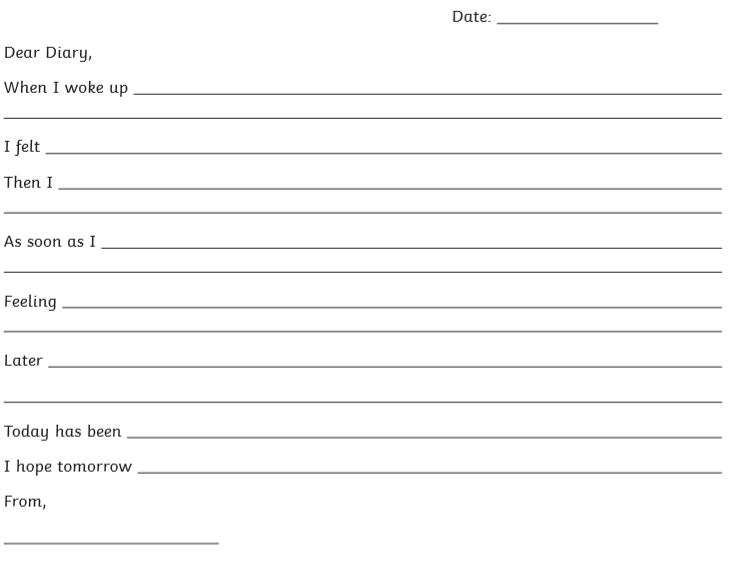 Did I...MeTeacherinclude the date and/or time?write in the first person?use past tense for the main events?include an introduction to set the scene?tell events in chronological order?include personal emotions and feelings?use time conjunctions and adverbials (e.g. after that, before lunch, until sunset)?